УПРАВЛЕНИЕ ОБРАЗОВАНИЯ АДМИНИСТРАЦИИ ВЫШНЕВОЛОЦКОГО ГОРОДСКОГО ОКРУГАКазанский пр.,  д.59-61/1, г. Вышний Волочек, 171163тел.(48233) 6-13-85,факс 6-11-33goroo.vvol @ mail.ruОКПО 02106636, ОГРН 1026901600362,  ИНН6908002317  КПП 690801001ПРИКАЗ от  06.09.2023	                                                            № 272Об утверждении состава жюри и апелляционной комиссии школьного этапа всероссийской          олимпиадышкольников по общеобразовательнымпредметам в Вышневолоцком городском округе в 2023-2024 учебном году.		В соответствии с приказом Министерства просвещения Российской Федерации от 27.11.2020 № 678 «Об утверждении Порядка проведения всероссийской олимпиады школьников» и на основании приказа Управления образования  администрации Вышневолоцкого городского округа от 04.09.2023 №268 «Об организации и проведении школьного этапа всероссийской олимпиады школьников по общеобразовательным предметам в Вышневолоцком городском округе в 2023/2024 учебном году»ПРИКАЗЫВАЮ:Организатору школьного этапа всероссийской олимпиады школьников (Управлению образования) сформировать жюри школьного этапа олимпиады (не менее 5 человек) по каждому общеобразовательному предмету и утвердить их составы в 2023/2024 учебном году в общеобразовательных организациях Вышневолоцкого городского округа (Приложение 1).Членам жюри:оценить закодированные олимпиадные работы участников олимпиады в соответствии с утвержденными критериями и методиками оценивания;провести анализ олимпиадных заданий и их решений с участниками олимпиады;осуществить очно по запросу участника олимпиады показ выполненных им олимпиадных заданий;представить результаты олимпиады ее участникам;рассмотреть очно апелляции участников олимпиады (при наличии) с использованием видеофиксации;определить победителей и призеров олимпиады на основании рейтинга по каждому общеобразовательному предмету и в соответствии с квотой, установленной организатором олимпиады соответствующего этапа, при этом победителем и призером олимпиады признается участник, набравший не 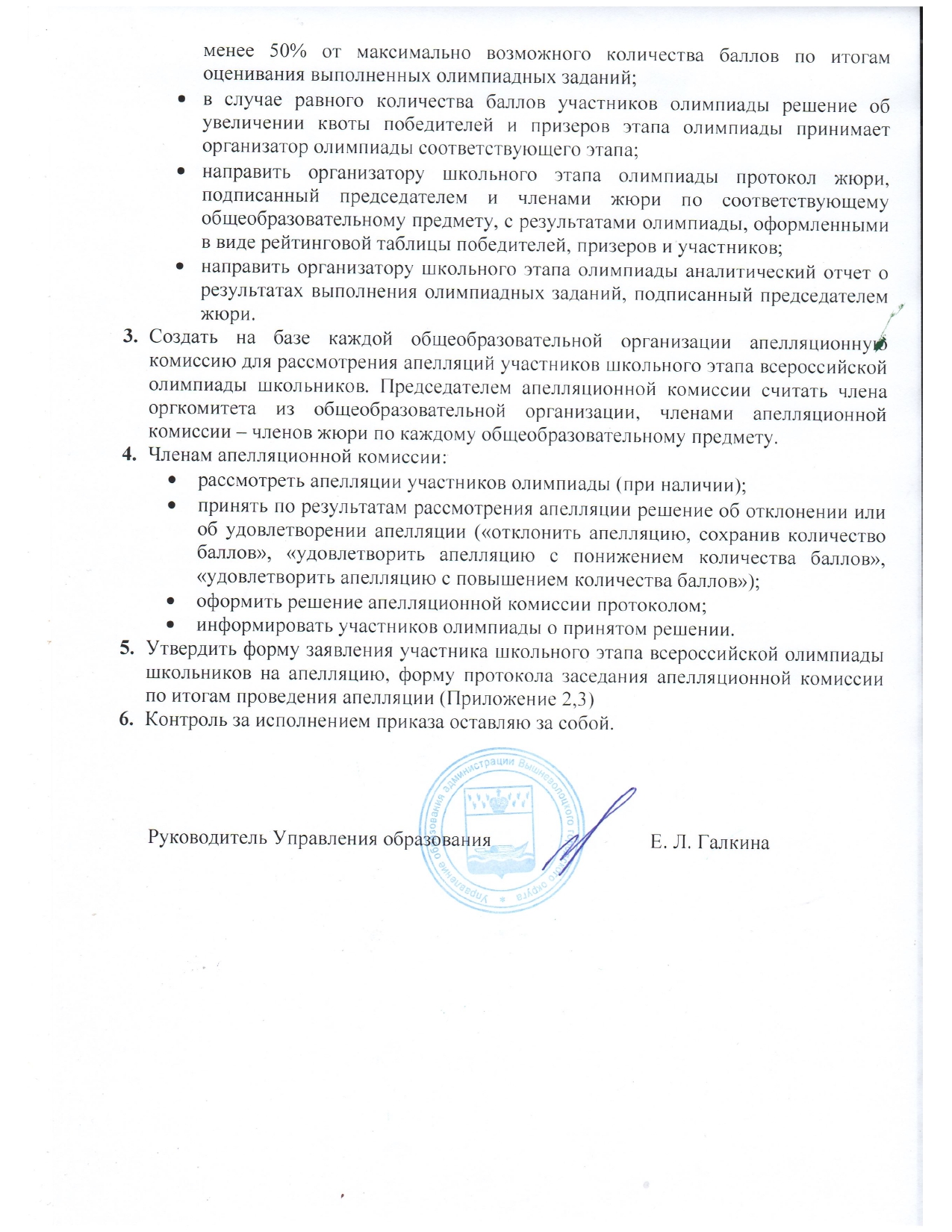 Приложение 1.Состав жюри для проведения школьного этапа всероссийской олимпиады школьников в общеобразовательных организациях Вышневолоцкого городского округа2023/2024 учебном годуПриложение 2.Заявление участника школьного этапа всероссийской олимпиады школьников на апелляцию                                      Председателю апелляционной комиссии школьного                                                                         этапа всероссийской олимпиады школьников                                                                                                                                                                                        __________________________________________                                                                                                                             название ОО                                                    от  обучающ __________                ________ класса                                    ___________________________________________                                                                    (фамилия, имя, отчество)                                                                                                                   заявлениеПрошу Вас пересмотреть мою работу школьного этапа всероссийской олимпиады школьников по ________________________,  __________________________ (указывается олимпиадное задание), так как я не согласен с выставленными мне баллами. Участник Олимпиады далее обосновывает свое заявление________________________________________________________________________________________________________________________________________________________________________________________________________________________________________________________________________________________________________________    Дата                                                                                                 ПодписьПриложение 3.Протокол №заседания апелляционной комиссии по итогам проведения апелляции участника школьного этапа всероссийской олимпиады школьников по ___________________________ (предмет)(Ф.И.О. полностью)обучающ_____     _______класса             ________________________________________________________________________________________________________________________________________                                                                                         (полное название образовательной организации)Дата и время  _________________________________________________________________________Присутствуют:Председатель апелляционной комиссии: ______________________________________________________________________                                                                                                                                      (указываются  Ф.И.О. - полностью)Члены апелляционной комиссии: ________________________________________________________________________________                                                                             ____________________________________________________________________________                                                                             ___________________________________________________________________________                                                                                                                                  (указываются  Ф.И.О. - полностью)Краткая запись разъяснений членов апелляционной комиссии (по сути апелляции)____________________________________________________________________________________________________________________________________________________________________________________________________________________________________________________________________Результат апелляции:1)             оценка, выставленная участнику Олимпиады, оставлена без изменения;2)              оценка, выставленная участнику Олимпиады, изменена на _____________;С результатом апелляции согласен (не согласен)  ________ (подпись заявителя)Председатель апелляционной комиссии:Члены жюри апелляционной комиссии:СрокПредметООСостав жюри25 сентябряЭкологияМБОУ «Гимназия №2»1. Волкотрубенко И.С.2. Самарцева Е.В.3. Румянцева О.В.4. Пантюхина С.В.5. Жукова И.А.25 сентябряЭкологияМБОУ СОШ №51. Пашкова Н.В.2. Петрова О.В.3. Озеркова С.Б.4. Михайлова И.Н.5. Жилкина Я.В.25 сентябряЭкологияМБОУ СОШ №61.Федорова В.А.2.Фомичева Е.Г. 3.Козачок Л.В.4. Ваксер И.С.5. Пономаренко М.В.25 сентябряЭкологияМБОУ СОШ №121. Кузнецова Л.А.2. Никитина С.А.3. Еременко А.М.4. Козачок Л.В.5. Федорова И.С.25 сентябряЭкологияЛицей №151. Новикова В.Е.2. Измайлова В.А.3. Соловьёва М.В.4. Ремезов Г.Б.5. Чашникова С.Ф.25 сентябряЭкологияМБОУ СОШ №191. Васильева Т.В.2. Александрова Ю.С.3. Заикина З.Н.4. Леонти М.И.5. Москвина Н.Е.25 сентябряЭкологияМБОУ «Горняцкая СОШ»1. Смирнова Л.В.2. Прокофьева А.А.3. Амелина Л.В.4. Иванова Ж.Е.5. Гречневикова Н.В.25 сентябряЭкологияМБОУ «Красномайская СОШ имени С.Ф. Ушакова»1. Петрова Л. Г. 2. Шурагина С. В.3. Токар М. Ю.4. Виноградова О. К.5. Миклюкова Л. А.25 сентябряЭкологияМБОУ «Терелесовская СОШ»1.  Князева О.В.2. Хлопушина Н.В.3. Иванова Е.В.4. Степанова Е.В.5. Симанова Т.Н.26 сентябряМировая художественная культура (МХК)МБОУ «Гимназия №2»1. Волкотрубенко И.С.2. Снеткова Е.Е.3. Сальникова О.З.4. Герасимова Н.В.5. Мосягина П.П.26 сентябряМировая художественная культура (МХК)МБОУ «СОШ №7»1. Иванов А.В.2. Грандина М.В.3. Юрченко Ю.Л.4. Смирнова О.Б.5. Суворова Л.В.26 сентябряМировая художественная культура (МХК)МБОУ «Красномайская СОШ имени С.Ф. Ушакова»1. Захарова И. А.2. Кудряшова С. А.3. Боровик Е. С.4. Виноградова Н. Ю.5. Миклюкова Л. А.26 сентябряМировая художественная культура (МХК)МБОУ «Солнечная СОШ»1. Сафарова М.Л.2. Воробьева Е.К. 3. Максимова О.Г.4. Зайцева С.Л.5. Аллаярова Ю.А.28 сентябряОБЖМБОУ «Гимназия №2»1. Волкотрубенко И.С.2. Овчинников Р.Б.3. Пантюхина С.В.4. Жукова И.А.5. Бочковская О.А.28 сентябряОБЖМБОУ СОШ №51. Петрова О.В.2. Денисова М.В.3. Моисеева Л.В.4. Валадов Б.Д.5. Понкратова И.П.28 сентябряОБЖМБОУ СОШ №61.Федорова В.А.2.Морозов А.Б.3.Грицан С.А.4.Пономаренко М.В.5.Рудьман В.А.28 сентябряОБЖМБОУ «СОШ №7»1. Янчис И.В.2. Суворова Л.В.3. Грандина М.В.4. Ивакина М.В.5. Получаев А.Л.28 сентябряОБЖМБОУ «СШ №10»1. Арсеньева Е.Ю.2. Белова О.А.3. Ремезов Г. Б.4. Ткачев С.Ю.5. Мусякаева Е.В.28 сентябряОБЖМБОУ СОШ №121. Федорова И.С.2. Кулагин А.А.3. Иванов А.В.4. Папина А.Н.5. Пикалев А.А.28 сентябряОБЖЛицей №151. Новикова В.Е.2. Третьяков В.Г.3. Гришин В.М.4. Юдин Д. В.5. Ремезов Г.Б.28 сентябряОБЖМБОУ СОШ №191. Васильева Т.В.. 2. Бравов Л.В.3. Гнатенко Н.М.4. Громов А.В.5. Осипенко Л.Ю.28 сентябряОБЖМБОУ «Академическая СОШ»1.Куракина О.А.2. Котова Г.Н.3. Алексеев А.Д.4. Сычева Т.В.5. Никифорова А. И.28 сентябряОБЖМБОУ «Горняцкая СОШ»1. Прокофьева А.А.2. Садыкова Т.С.3. Воронова Е.А.4. Амелина Л.В.5. Смирнова Л.В.28 сентябряОБЖМБОУ «Дятловская СОШ»1. Бобина М.С.2. Антонова С.А.3. Шлейтанова С.Е.4. Грищенко С.А.5. Дмитриева Л.Б.28 сентябряОБЖМБОУ «Зеленогорская СОШ»1. Арсеньев М.В.2. Гаврилов С.А. 3. Корпусова Ю.М.4. Саблин М.Н.5. Дорофеева С.Н.28 сентябряОБЖМБОУ «Красномайская СОШ имени С.Ф. Ушакова»1. Демченков Н. Д.2. Вильгань А. Н.3. Захарова И. А.4. Кудряшова С. А.5. Миклюкова Л. А.28 сентябряОБЖМБОУ «Солнечная СОШ»1. Платова С.А.2. Пургина Г.С.3. Коновалова Е.И.4. Воробьева Е.К.5. Зайцева С.Л.28 сентябряОБЖМБОУ «Терелесовская СОШ»1.  Князева О.В.2. Хлопушина Н.В.3. Иванова Е.В.4. Степанова Е.В.5. Симанова Т.Н.28 сентябряОБЖМБОУ «Холохоленская СОШ»,филиал МБОУ «Холохоленская СОШ» - «Ильинская ООШ»1. Анянова М.А. 2. Орлова С.Н.3. Орлова М.Е.4. Белявский Ф.Ф.5. Сорокина О.Ю.23 октябряНемецкий языкМБОУ «Гимназия №2»1. Волкотрубенко И.С.2. Туманова О.В.3. Александрова О.А.4. Фищенко Т.В.5. Бобышева И.А.6. Мосягина П.П.23 октябряНемецкий языкМБОУ «Академическая СОШ»1.Барабанова Т.Ф.2. Комракова О.Б.3. Ворошнина Л.А.4. Круглова Е.В.5. Котова Г.Н.23 октябряНемецкий языкМБОУ «Дятловская СОШ»1. Дмитриева Л.Б.2. Ромкина С.А.3. Соловьева Н.Н.4. Комашова И.А.4. Грищенко С.А.23 октябряНемецкий языкфилиал МБОУ «Солнечная СОШ» - «Овсищенская ООШ» 1. Пантелеева С.М. 2. Ефимова И.А.3. Румянцева Т.Е.4. Морозова Т.И.5. Виноградова В.Н.24 октябряЭкономикаМБОУ «Гимназия №2»1. Волкотрубенко И.С.2. Голяшова Е.В.3. Караваева О.А.4. Бочковская О.А.5. Пантюхина С.В.24 октябряЭкономикаМБОУ СОШ №61.Федорова В.А.2. Копылов Е.Ю.3. Юрченко Ю.Л.4. Герасимова М.А.5. Фомичева Е.Г.24 октябряЭкономикаМБОУ «СОШ №7»1. Иванов А.В.2. Юрченко Ю.Л.3. Грандина М.В.4. Суворова Л.В.5. Смирнова О.Б.24 октябряЭкономикаМБОУ СОШ №121. Федорова И.С.2. Ланцева Я.В.3. Журавлева Н.В.4. Крымская Е.Э.5. Папина А.Н.24 октябряЭкономикаЛицей №151.Новикова В.Е.2. Чашникова С.Ф. 3. Ремезов Г.Б. 4.Ковалева Е.А.5.Иванова Е.Н.24 октябряЭкономикаМБОУ «Красномайская СОШ имени С.Ф. Ушакова»1. Максимова Р. Р.2. Гапенко С. Н.3. Петрова Л. Г.4. Виноградова  О. К.5. Миклюкова Л. А.20 октябряПравоМБОУ «Гимназия №2»1. Волкотрубенко И.С.2. Голяшова Е.В.3. Караваева А.И.4. Бочковская О.А.5. Пантюхина С.В.20 октябряПравоМБОУ СОШ №51. Фокина Е.И.2. Петрова О.В., 3. Михайлова И.Н.4. Иванова О.В.5. Понкратова И.П.20 октябряПравоМБОУ СОШ №61.Федорова В.А.2. Копылов Е.Ю.3. Юрченко Ю.Л.4. Герасимова М.А.5. Фомичева Е.Г.20 октябряПравоМБОУ «СОШ №7»1. Иванов А.В.2. Юрченко Ю.Л.3. Суворова Л.В.4. Грандина М.В.5. Смирнова О.Б.20 октябряПравоМБОУ «СШ №10»1. Арсеньева Е.Ю.2. Ремезов Г. Б.3. Егорова В.В.4. Матвеева Т.Н.5. Трыкова Л.Н.20 октябряПравоМБОУ СОШ №121. Федорова И.С.2. Ланцева Я.В.3. Журавлева Н.В.4. Крымская Е.Э.5. Папина А.Н.20 октябряПравоМБОУ «СОШ №13»1. Лачина  Е.С.2. Иванова И.Б.3. Калинин Т.Г.4. Павлова А.В.5. Сурикова Т.И.20 октябряПравоЛицей №151. Новикова В.Е.2. Иванова Е.Н.3. Чашникова С.Ф. 4. Ремезов Г.Б. 5. Ковалева Е.А.20 октябряПравоМБОУ СОШ №191. Васильева Т.В.2. Беспалова Т.Ю.3. Заикина З.Н.4. Хваловская Е.В.5. Юшкова Н.Б.20 октябряПравоМБОУ «Горняцкая СОШ»1. Прокофьева А.А.2. Амелина Л.В.3. Пиворюнас О.П.4. Гречневикова Н.В.5. Воронова Е.А.20 октябряПравоМБОУ «Есеновичская СОШ»1. Садова О.М.2. Удалова Т.Г.3. Мешкова М.А.4. Жаркова Т.А.5. Васильева Ю.А.20 октябряПравоМБОУ «Зеленогорская СОШ»1. Разыграева М.В.2. Дорофеева С.Н.3. Батракова О.А4. Богдановская А.С.5. Сандровская Е.А.20 октябряПравоМБОУ «Красномайская СОШ имени С.Ф. Ушакова»1. Максимова Р. Р.2. Гапенко С. Н.3. Петрова Л. Г.4. Виноградова О. К.5. Миклюкова Л. А.20 октябряПравоМБОУ «Терелесовская СОШ»1.  Князева О.В.2. Хлопушина Н.В.3. Иванова Е.В.4. Степанова Е.В.5. Симанова Т.Н.20 октябряПравоМБОУ «Холохоленская СОШ»,филиал МБОУ «Холохоленская СОШ» - «Ильинская ООШ»1. Анянова М.А.2. Орлова С.Н.3. Орлова М.Е.4. Балысова И.В.5. Белявский Ф.Ф.9 октябряИстория  МБОУ «Гимназия №2»1. Волкотрубенко И.С.2. Голяшова Е.В.3. Караваева А.И.4. Бочковская О.А.5. Пантюхина С.В.9 октябряИстория  МБОУ СОШ №31. Абдулина А.М.2. Сенькив Н.А.                        3. Быстрова И.В.             4. Семенова О.А.                         5. Балан Н.Ф.9 октябряИстория  МБОУ СОШ №51. Фокина Е.И.2. Петрова О.В.3. Михайлова И.Н.4. Иванова О.В.5. Понкратова И.П.9 октябряИстория  МБОУ СОШ №61.Федорова В.А.2. Копылов Е.Ю.3. Юрченко Ю.Л.4. Герасимова М.А.5. Фомичева Е.Г.9 октябряИстория  МБОУ «СОШ №7»1. Иванов А.В.2. Юрченко Ю.Л.3. Суворова Л.В.4. Грандина М.В.5. Смирнова О.Б.9 октябряИстория  МБОУ «СШ №10»1. Арсеньева Е.Ю.2. Ремезов Г. Б.3. Егорова В.В.4. Трыкова Л.Н.5. Матвеева Т.Н.9 октябряИстория  МБОУ СОШ №121. Федорова И.С.2. Ланцева Я.В.3. Журавлева Н.В.4. Крымская Е.Э.5. Папина А.Н..9 октябряИстория  МБОУ «СОШ №13»1. Лачина  Е.С.2. Боброва Л.В.3. Иванова И.Б.4. Павлова А.В.5. Сурикова Т.И.9 октябряИстория  Лицей №151. Новикова В.Е.2. Чашникова С.Ф.3. Иванова Е.Н.4. Ремезов Г.Б.5. Ковалева Е.А.9 октябряИстория  МБОУ СОШ №191. Васильева Т.В.2. Беспалова Т.Ю.3. Заикина З.Н.4. Хваловская Е.В.5. Юшкова Н.Б.9 октябряИстория  МБОУ «Академическая СОШ»1.Котова Г.Н.2. Сычева Т.В.3. Круглова Е. В.4. Барабанова Т.Ф.5. Комракова О.Б9 октябряИстория  филиал МБОУ «Академическая СОШ» - «Лужниковская ООШ»1.Шурагина С.В.2.ЛебедеваС.Б.3.Шутяева Р.В.4.Смирнова О.Б.5.Белякова Н.В.9 октябряИстория  МБОУ «Борисовская СОШ»1. Шамарова С.Ю.2. Андреева О.М3. Тараненко Е.Н.4. Пацевич Е.В.5. Рубанова М.С9 октябряИстория  МБОУ «Горняцкая СОШ»1. Амелина Л.В.2. Прокофьева А.А.3. Малинина Н.Ф.4. Иванова Ж.Е.5. Фролова Я.М.9 октябряИстория  МБОУ «Дятловская СОШ»1. Пикинерова К.О.2. Королева Г.Б.3. Антонова С.А.4. Лебедева И.В.5. Бобина М.С.9 октябряИстория  МБОУ «Зеленогорская СОШ»1. Разыграева М.В.2. Дорофеева С.Н.3. Шаброва Д.В.4. Богдановская А.С.5. Сандровская Е.А.9 октябряИстория  МБОУ «Красномайская СОШ имени С.Ф. Ушакова»1. Максимова Р. Р.2. Гапенко С. Н.3. Петрова Л. Г.4. Виноградова О.К.5. Миклюкова Л. А.9 октябряИстория  МБОУ «Солнечная СОШ»1. Сафарова М.Л.2. Воробьева Е.К.3. Максимова О.Г.4.Зайцева С.Л.5. Аллаярова Ю.А.9 октябряИстория  МБОУ «Терелесовская СОШ»1.  Князева О.В.2. Хлопушина Н.В.3. Иванова Е.В.4. Степанова Е.В.5. Симанова Т.Н.9 октябряИстория  МБОУ «Холохоленская СОШ»,филиал МБОУ «Холохоленская СОШ» - «Ильинская ООШ»1. Анянова М.А.2. Орлова С.Н.3. Орлова М.Е.4. Балысова И.В.5. Белявский Ф.Ф.10 октябряЛитература                           МБОУ «Гимназия №2»1. Волкотрубенко И.С.2. Снеткова Е.Е. 3. Герасимова Н.В.4. Сальникова О.З.5. Мосягина П.П.10 октябряЛитература                           МБОУ СОШ №31. Сенькив Н.А.                    2.Егорова О.А.                         3.Быстрова И.В.                         4. Максимова Ю.С.5. Лушина Е.Е.10 октябряЛитература                           МБОУ СОШ №51. Максимова Л.Г.2. Петрова О.В.3. Тарасова О.Н.4. Макарова Т.В.5. Родионова Ю.М.10 октябряЛитература                           МБОУ СОШ №61.Морозова О.В.2.Цветкова Л.Н.3.Изотова Е.В.4. Смирнова Т.В.5. Федорова Т.Ю.10 октябряЛитература                           МБОУ «СОШ №7»1. Добрякова Г.Н.2. Смирнова Е.Н.3. Латышева Л.М.4. Грандина М.В.5. Суворова Л.В.10 октябряЛитература                           МБОУ «СШ №10»1. Арсеньева Е.Ю.2. Иванова Е.В.3. Козельцова Н.А.4. Лавринова А.В.5. Егорова В.В.10 октябряЛитература                           МБОУ СОШ №121. Федорова И.С.2. Журавлева Н.В.3. Крымская Е.Э.4. Попова Е.Ю.5. Сергеева А.А.10 октябряЛитература                           МБОУ «СОШ №13»1. Лачина  Е.С.2. Иванова И.Б.3. Калинина Т.Г.4. Павлова А.В.5. Сурикова Т.И.10 октябряЛитература                           Лицей №151. Рожнова С.А.2. Орлова А.Е.3. Кузнецова Т.Н.4. Визитив Н.А.5. Бахвалова Е.Е.6. Лебедева Е.В.10 октябряЛитература                           МБОУ СОШ №191. Васильева Т.В.2. Лапшихина Л.И.3. Мухомеджанова О.Ф.4. Тихонова Н.Н.5. Юркова М.Ю.10 октябряЛитература                           МБОУ «Академическая СОШ»	1.Комракова О.Б.2. Круглова Е.В.3. Ворошнина Л.А.4. Барабанова Т.Ф.5. Котова Г.Н.10 октябряЛитература                           филиал МБОУ «Академическая СОШ» - «Лужниковская ООШ»1.Шурагина С.В.2.ЛебедеваС.Б.3.Шутяева Р.В.4.Смирнова О.Б.5.Белякова Н.В.10 октябряЛитература                           МБОУ «Горняцкая СОШ»1. Малинина Н.Ф.2. Фролова Я.М.3. Иванова Ж.Е.4. Пиворюнас О.П.5. Амелина Л.В.10 октябряЛитература                           МБОУ «Дятловская СОШ»1. Комашова И.А.2. Соловьева Н.Н.3. Королева Г.Б.4. Шлейтанова С.Е.5. Ромкина С.А.10 октябряЛитература                           МБОУ «Есеновичская СОШ»1. Удалова Т.Г.2. Садова О.М.3. Мешкова М.А.4. Жаркова Т.А.5. Васильева С.А.10 октябряЛитература                           МБОУ «Зеленогорская СОШ»1. Богдановская А.С.2. Батракова О.А.3. Барканова Т.М.4. Дорофеева С.Н.5. Федорова О.Н.10 октябряЛитература                           МБОУ «Красномайская СОШ имени С.Ф. Ушакова»1. Абасова А. И.2. Лебедева В. А.3. Кривогорницына Н. Н.4. Певцова И. В.5. Миклюкова Л. А.10 октябряЛитература                           МБОУ «Солнечная СОШ»1. Максимова О.Г.2. Воробьева Е.К.3. Григорьева М.Н.4. Аллаярова Ю.А.5. Зайцева С.Л.10 октябряЛитература                           филиал МБОУ «Солнечная СОШ» - «Овсищенская ООШ»1. Пантелеева С.М. 2. Ефимова И.А.3. Румянцева Т.Е.4. Морозова Т.И.5. Рябкова В.Е.10 октябряЛитература                           МБОУ «Терелесовская СОШ»1.  Князева О.В.2. Хлопушина Н.В.3. Иванова Е.В.4. Степанова Е.В.5. Симанова Т.Н.10 октябряЛитература                           МБОУ «Холохоленская СОШ»,филиал МБОУ «Холохоленская СОШ» - «Ильинская ООШ»1. Анянова М.А.2. Орлова С.Н. 3. Никитина В.И.4. Кормилицина О.А.5. Балысова И.В.12 октябряФизическая культураМБОУ «Гимназия №2»1. Волкотрубенко И.С.2. Алексеев А.В.3. Караваев А.В.4. Пантюхина С.В.5. Жукова И.А.12 октябряФизическая культураМБОУ СОШ №31. Янглеева Н.В.                      2. Морозов А.Б.                       3.Архипова И.В.                                        4. Семенова О.А.                              5. Балан Н.Ф.12 октябряФизическая культураМБОУ СОШ №51. Петрова О.В.2. Денисова М.В.3. Валадов Б.Д.4. Моисеева Л.В.5. Понкратова И.П.12 октябряФизическая культураМБОУ СОШ №61. Федорова  В.А.2.Грицан С.А.3.Рудьман В.А.4. Морозов А.Б5. Пономаренко М.В.12 октябряФизическая культураМБОУ «СОШ №7»1. Лобарева И.П.2. Янчис И.В.3. Суворова Л.В.4. Янчис Е.В.5. Иванов А.В.12 октябряФизическая культураМБОУ «СШ №10»1. Арсеньева Е.Ю.2. Ткачев С.Ю.3. Сыромицкая Н.В.4. Трыкова Л.Н.5. Ремезов Г.Б.12 октябряФизическая культураМБОУ СОШ №121. Федорова И.С.2. Пикалева Л.Ю.3. Пикалев А.А.4. Папина А.Н.5. Кулагин А.А.12 октябряФизическая культураМБОУ «СОШ №13»1. Лачина  Е.С.2. Иванова И.Б. 3. Калинин С.И.4. Павлова А.В.5. Сурикова Т.И.12 октябряФизическая культураЛицей №151. Новикова В.Е.2. Юдин Д. В.3. Гришин В.М.4. Третьяков В.Г.5. Ремезов Г.Б.12 октябряФизическая культураМБОУ СОШ №191. Васильева Т.В.2. Бравов Л.В.3. Гнатенко Н.М.4. Громов А.В.5. Осипенко Л.Ю.12 октябряФизическая культураМБОУ«Академическая СОШ»1.Алексеев А. Д.2. Никифорова А. И.3. Николаева А. Р.4. Бензикова П. Д.5. Сычева Т. В.12 октябряФизическая культураМБОУ«Академическая СОШ» - филиал «Лужниковская ООШ»1.Шурагина С.В.2.ЛебедеваС.Б.3.Шутяева Р.В.4.Смирнова О.Б.5.Белякова Н.В.12 октябряФизическая культураМБОУ «Борисовская СОШ»1. Шамарова С.Ю.2. Кузнецова Т.А.3. Андреева О.М4. Краснова И.В.5. Рубанова М.С.12 октябряФизическая культураМБОУ «Горняцкая СОШ»1. Филяев С.В.2. Воронова Е.А.3. Амелина Л.В.4. Садыкова Т.С.5. Гречневикова Н.В.12 октябряФизическая культураМБОУ «Дятловская СОШ»1. Грищенко С.А.2. Морозова Е.А.3. Бобина М.С.4. Пикинерова К.О.5. Лебедева И.В.12 октябряФизическая культураМБОУ «Есеновичская СОШ»1.Тинкина Н.В 2. Смирнова И.А.3. Румянцева Г.Е.4. Ларионов Н.И.5. Садова О.М.12 октябряФизическая культураМБОУ «Зеленогорская СОШ»1. Арсеньев М.В.2. Гаврилов С.А.3. Саблин М.Н.4. Дорофеева С.Н.5. Барканова Т.М.12 октябряФизическая культураМБОУ «Красномайская СОШ имени С.Ф. Ушакова»1. Вильгань А. Н.2. Демченков Н. Д.3. Захарова И. А.4. Кудряшова С. А.5 Миклюкова Л. А.12 октябряФизическая культураМБОУ «Солнечная СОШ»1. Платова С.А.2. Пургина Г.С.3. Коновалова Е.И.4. Воробьева Е.К.5. Зайцева С.Л.12 октябряФизическая культураМБОУ «Терелесовская СОШ»1.  Князева О.В.2. Хлопушина Н.В.3. Иванова Е.В.4. Степанова Е.В.5. Симанова Т.Н..12 октябряФизическая культураМБОУ «Холохоленская СОШ»,филиал МБОУ «Холохоленская СОШ» - «Ильинская ООШ»1. Анянова М.А.2. Орлова С.Н.3. Максимова Ю.Н. 4. Белявский Ф.Ф.5. Кузнецова А.В.13 октябряТехнологияМБОУ «Гимназия №2»1. Волкотрубенко И.С.2. Залетова В.И.3. Овчинников Р.Б.4. Пантюхина С.В.5. Жукова И.А13 октябряТехнологияМБОУ СОШ №51. Денисова М.В.2. Петрова О.В.3. Получаев А.Л.4. Моисеева Л.В.5. Валадов Б.Д.13 октябряТехнологияМБОУ СОШ №61.Федорова В.А.2. Пономаренко М.В.3.Морозов А.Б.4.Савельева Н.Н.5.Фомичева Е.Г.13 октябряТехнологияМБОУ «СОШ №7»1. Ивакина М.В.2. Получаев А.Л.3. Суворова Л.В.4. Дудырина Л.И.5. Грандина М.В.13 октябряТехнологияМБОУ «СШ №10»1. Арсеньева Е.Ю.2. Трыкова Л.Н.3. Колюбина М. В.4. Ремезов Г.Б.5. Ткачев С.Ю.13 октябряТехнологияМБОУ СОШ №121. Федорова И.С.2. Иванов А.В.3. Кулагин А.А.4. Пикалев А.А.5. Жукова А.А.6. Янковска Т.В.7. Папина А.А.8. Гаврюшина Л.С.13 октябряТехнологияМБОУ «СОШ №13»1. Лачина  Е.С.2. Иванова И.Б. 3. Лебедева Н.В.4. Павлова А.В.5. Сурикова Т.И.13 октябряТехнологияЛицей №151. Новикова В.Е.2. Третьяков В.Г.3. Томилина С.П.4. Ремезов Г.Б.5. Арсеньева Е.Н.13 октябряТехнологияМБОУ СОШ №191. Васильева Т.В.2. Беспалова Т.Ю.3. Заикина З.Н.4. Бравов Л.В.5. Громов А.В.13 октябряТехнологияМБОУ «Борисовская СОШ»1. Шамарова С.Ю.2. Кузнецова Т.А.3. Яковлева И.С.4. Филиппова Е.А.5. Рубанова М.С.13 октябряТехнологияМБОУ «Горняцкая СОШ»1. Садыкова Т.С.2. Егорова В.Т.3. Филяев С.В.4. Воронова Е.А.5. Иванова Ж.Е.13 октябряТехнологияМБОУ «Дятловская СОШ»1. Бобина М.С.2. Морозова Е.А.3. Дмитриева Л.Б.4. Грищенко С.А.5. Соловьева Н.Н.13 октябряТехнологияМБОУ «Есеновичская СОШ»1.Тинкина Н.В 2. Смирнова И.А.3. Румянцева Г.Е.4. Ларионов Н.И.5. Садова О.М.13 октябряТехнологияМБОУ «Зеленогорская СОШ»1. Плахина Л.Н.2. Саблин М.Н.3. Дорофеева С.Н.4. Барканова Т.М.5. Федорова О.Н.6. Сандровская Е.А.13 октябряТехнологияМБОУ «Красномайская СОШ имени С.Ф. Ушакова»1. Вильгань А. Н.2. Демченков Н. Д.3. Захарова И. А.4. Кудряшова С. А.5. Миклюкова Л. А.13 октябряТехнологияМБОУ «Солнечная СОШ»1. Платова С.А.2. Пургина Г.С.3. Коновалова Е.И.4. Воробьева Е.К.5. Зайцева С.Л.13 октябряТехнологияМБОУ «Терелесовская СОШ»1.  Князева О.В.2. Хлопушина Н.В.3. Иванова Е.В.4. Степанова Е.В.5. Симанова Т.Н.16октябряГеографияМБОУ «Гимназия №2»1. Волкотрубенко И.С.2. Пантюхина С.В.3. Бочковская О.А.4. Туманова О.В.5. Жукова И.А16октябряГеографияМБОУ СОШ №31. Балан Н.Ф.                              2. Бикмурзина М.А.                                3. Абдулина А.М.                                      4. Лушина Е.Е.                             5. Егорова О.А.16октябряГеографияМБОУ СОШ №51. Михайлова И.Н.2. Петрова О.В.3. Озеркова С.Б.4. Фокина Е.И.5. Пашкова Н.В.16октябряГеографияМБОУ СОШ №61.Федорова В.А.2.Герасимова М.А.3.Фомичева Е.Г. 4.Новикова И.Н.5.Ваксер И.С.16октябряГеографияМБОУ «СОШ №7»1. Решетова Н.Н.2. Кузьмин Е.В.3. Обрядов А.В.4. Суворова Л.В.5. Грандина М.В.16октябряГеографияМБОУ «СШ №10»1. Арсеньева Е.Ю.2. Трыкова Л.Н.3. Малькова Н.Е.4. Тихомирова Л.Е.5. Ремезов Г.Б.16октябряГеографияМБОУ СОШ №121. Кузнецова Л.А.2. Никитина С.А.3. Еременко А.М.4. Козачок Л.В.5. Федорова И.С.16октябряГеографияМБОУ «СОШ №13»1. Лачина  Е.С.2. Иванова И.Б.3. Калинина Т.Г. 4. Сурикова Т.И.5. Трыкова Л.Н.16октябряГеографияЛицей №151. Новикова В.Е.2. Соловьева М.В.3. Измайлова В.А.4. Иванова Е.Н.5. Чашникова С.Ф.16октябряГеографияМБОУ СОШ №191. Васильева Т.В.2. Александрова Ю.С.3. Леонти М.И.4. Москвина Н.Е.5. Хваловская Е.В.16октябряГеографияМБОУ «Академическая СОШ»	1.Куракина О.А.2. Белова Т.А.3. Сычева Т.В.4. Ворошнина Л.А.5. Барабанова Т.Ф.16октябряГеографияМБОУ«Академическая СОШ» - филиал «Лужниковская ООШ»1.Шурагина С.В.2.ЛебедеваС.Б.3.Шутяева Р.В.4.Смирнова О.Б.5.Масорина И.П.16октябряГеографияМБОУ «Горняцкая СОШ»1. Гречневикова Н.В.2. Смирнова Л.В.3. Воронова Е.А.4. Прокофьева А.А.5. Пиворюнас О.П.16октябряГеографияМБОУ «Дятловская СОШ»1. Антонова С.А.2. Морозова Е.А.3. Комашова И.А.4. Соловьева Н.Н.5. Пикинерова К.О.16октябряГеографияМБОУ «Есеновичская СОШ»1. Васильева Ю.А.2. Смирнова И.А. 3. Бойкова М.А.4. Брагина Н.Я. 5. Ларионов Н.И.16октябряГеографияМБОУ «Зеленогорская СОШ»1. Саблин М.Н. 2. Корпусова Ю.М.3. Дорофеева С.Н.4. Гаврилов С.А.5. Плахина Л.Н.16октябряГеографияМБОУ «Красномайская СОШ имени С.Ф. Ушакова»1. Петрова Л. Г. 2. Шурагина С. В.3. Токар М. Ю.4. Виноградова О. К.5. Миклюкова Л. А.16октябряГеографияМБОУ «Солнечная СОШ»1. Иванова С.В.2. Воробьева Е.К.3. Заворуева Э.Р.4. Аллаярова Ю.А. 5. Сафарова М.Л.16октябряГеографияМБОУ «Терелесовская СОШ»1.  Князева О.В.2. Хлопушина Н.В.3. Иванова Е.В.4. Степанова Е.В.5. Симанова Т.Н.16октябряГеографияМБОУ «Холохоленская СОШ»,филиал МБОУ «Холохоленская СОШ» - «Ильинская ООШ»1. Анянова М.А.2. Сорокина О.Ю.3. Капитанова Н.А.4. Белявский Ф.Ф.5. Орлова С.Н.2 октябряОбществознаниеМБОУ «Гимназия №2»1. Волкотрубенко И.С.2. Голяшова Е.В. 3. Караваева А.И.4. Пантюхина С.В.5. Жукова И.А.2 октябряОбществознаниеМБОУ СОШ №31. Абдулина А.М.                      2. Сенькив Н.А.                                     3. Быстрова И.В.                                  4. Семенова О.А.                              5. Балан Н.Ф.2 октябряОбществознаниеМБОУ СОШ №51. Фокина Е.И.2. Петрова О.В.3. Михайлова И.Н.4. Пашкова Н.В.5. Озеркова С.Б.2 октябряОбществознаниеМБОУ СОШ №61.Федорова В.А.2. Копылов Е.Ю.3. Юрченко Ю.Л.4. Герасимова М.А.5. Фомичева Е.Г.2 октябряОбществознаниеМБОУ «СОШ №7»1. Иванов А.В.2. Юрченко Ю.Л.3. Суворова Л.В.4. Грандина М.В.5. Смирнова О.Б.2 октябряОбществознаниеМБОУ «СШ №10»1. Арсеньева Е.Ю.2. Ремезов Г. Б.3. Егорова В.В.4. Матвеева Т.Н.5. Трыкова Л.Н.2 октябряОбществознаниеМБОУ СОШ №121. Федорова И.С.2. Ланцева Я.В.3. Журавлева Н.В.4. Крымская Е.Э.5. Папина А.Н.2 октябряОбществознаниеМБОУ «СОШ №13»1. Лачина  Е.С.2. Боброва Л.В.3. Иванова И.Б.,  4. Павлова А.В., 5. Сурикова Т.И.2 октябряОбществознаниеЛицей №151. Новикова В.Е.2. Иванова Е.Н.3. Ремезов Г.Б.4. Ковалева Е.А.5. Чашникова С.Ф.2 октябряОбществознаниеМБОУ СОШ №191. Васильева Т.В.2. Беспалова Т.Ю.3. Заикина З.Н.4. Хваловская Е.В.5. Юшкова Н.Б.2 октябряОбществознаниеМБОУ «Академическая СОШ»	1.Котова Г.Н.2. Сычева Т.В.3. Круглова Е. В.4. Алексеев А.Д.5. Полетаева А. Ю.2 октябряОбществознаниеМБОУ«Академическая СОШ» - филиал «Лужниковская ООШ»1.Шурагина С.В.2.ЛебедеваС.Б.3.Шутяева Р.В.4.Смирнова О.Б.5.Белякова Н.В.2 октябряОбществознаниеМБОУ «Горняцкая СОШ»1. Прокофьева А.А.2. Амелина Л.В.3. Пиворюнас О.П.4. Гречневикова Н.В.5. Воронова Е.А.2 октябряОбществознаниеМБОУ «Дятловская СОШ»1. Королева Г.Б.2. Пикинерова К.О.3. Антонова С.А.4. Лебедева И.В.5. Морозова Е.А.2 октябряОбществознаниеМБОУ «Есеновичская СОШ»1. Садова О.М.2. Удалова Т.Г.3. Мешкова М.А.4. Жаркова Т.А.5. Васильева С.А.2 октябряОбществознаниеМБОУ «Зеленогорская СОШ»1. Разыграева М.В.2. Дорофеева С.Н.3. Шаброва Д.В.4. Богдановская А.С.5. Саблин М.Н.2 октябряОбществознаниеМБОУ «Красномайская СОШ имени С.Ф. Ушакова»1. Максимова Р. Р.2. Гапенко С. Н.3. Петрова Л. Г.4. Виноградова  О. К.5. Миклюкова Л. А.2 октябряОбществознаниеМБОУ «Солнечная СОШ»1. Сафарова М.Л.2. Воробьева Е.К.3. Максимова О.Г.4. Зайцева С.Л.5. Аллаярова Ю.А.2 октябряОбществознаниефилиал МБОУ «Солнечная СОШ» - «Овсищенская ООШ» 1. Пантелева С.М. 2. Ефимова И.А.3. Румянцева Т.Е.4. Морозова Т.И.5. Павлова С.В.2 октябряОбществознаниеМБОУ «Терелесовская СОШ»1.  Князева О.В.2. Хлопушина Н.В.3. Иванова Е.В.4. Степанова Е.В.5. Симанова Т.Н.2 октябряОбществознаниеМБОУ «Холохоленская СОШ»,филиал МБОУ «Холохоленская СОШ» - «Ильинская ООШ»1. Анянова М.А.2. Орлова С.Н.3. Капитанова Н.А.4. Орлова М.Е.5. Белявский Ф.Ф.3 октябряРусский языкМБОУ «Гимназия №2»1. Волкотрубенко И.С.2.Снеткова Е.Е.3. Сальникова О.З.4. Герасимова Н.В.5. Мосягина П.П.3 октябряРусский языкМБОУ СОШ №31. Сенькив Н.А.                         2. Егорова О.А.                         3.Быстрова И.В.                         4. Максимова Ю.С.                     5. Лушина Е.Е.3 октябряРусский языкМБОУ СОШ №51. Максимова Л.Г.2. Петрова О.В.3. Тарасова О.Н.4. Иванова О.В.5. Азизова М.Ш.3 октябряРусский языкМБОУ СОШ №61.Морозова О.В.2.Цветкова Л.Н.3.Изотова Е.В.4. Смирнова Т.В.5. Федорова Т.Ю.3 октябряРусский языкМБОУ «СОШ №7»1. Добрякова Г.Н.2. Наумова О.Л.3. Смирнова Е.Н.4. Латышева Л.М.5. Грандина М.В.6. Суворова Л.В.7. Пурахина Т.Н.8. Солонина Н.В.9. Пухова Л.В.10. Смирнова А.В.3 октябряРусский языкМБОУ «СШ №10»1. Арсеньева Е.Ю.2. Иванова Е.В.3. Козельцова Н.А.4. Лавринова А.В.5. Егорова В.В.3 октябряРусский языкМБОУ СОШ №121. Федорова И.С.2. Журавлева Н.В.3. Крымская Е.Э.4. Попова Е.Ю.5. Сергеева А.А.3 октябряРусский языкМБОУ «СОШ №13»1. Лачина  Е.С.2. Иванова И.Б.,  3. Калинина Т.Г4. Павлова А.В., 5. Сурикова Т.И.3 октябряРусский языкЛицей №151. Рожнова С.А.2. Орлова А.Е.3. Визитив Н.А.4. Кузнецова Т.Н5. Бахвалова Е.Е.6. Лебедева Е.В.7. Игнатова С.Г.8. Рябченкова Т.В.9. Хохлова Л.В.3 октябряРусский языкМБОУ СОШ №191. Васильева Т.В.2. Лапшихина Л.И.3. Мухомеджанова О.Ф.4. Юркова М.Ю.5. Тихонова Н.Н.6. Грачева Е.А.7. Мясумова Н.А.8. Назарова М.С.3 октябряРусский языкМБОУ «Академическая СОШ»1.Комракова О.Б.2. Круглова Е.В.3. Ворошнина Л.А.4. Барабанова Т.Ф.5. Котова Г.Н.3 октябряРусский языкМБОУ«Академическая СОШ» - филиал «Лужниковская ООШ»1.Шурагина С.В.2.ЛебедеваС.Б.3.Шутяева Р.В.4.Смирнова О.Б.5.Белякова Н.В.3 октябряРусский языкМБОУ «Борисовская СОШ»1. Шамарова С.Ю.2. Кузнецова Т.А.3. Андреева О.М4. Инкина Н.А.5. Рубанова М.С.3 октябряРусский языкМБОУ «Горняцкая СОШ»1. Малинина Н.Ф.2. Фролова Я.М.3. Иванова Ж.Е.4. Пиворюнас О.П.5. Амелина Л.В.3 октябряРусский языкМБОУ «Дятловская СОШ»1. Соловьева Н.Н.2. Королева Г.Б.3. Шлейтанова С.Е.4. Комашова И.А.5. Ромкина С.А.3 октябряРусский языкМБОУ «Есеновичская СОШ»1. Мешкова М.А.2. Садова О.М.3. Удалова Т.Г.4. Жаркова Т.А.5. Васильева С.А.3 октябряРусский языкМБОУ «Зеленогорская СОШ»1. Богдановская А.С.2. Батракова О.А.3. Дорофеева С.Н.4. Сандровская Е.А. 5. Барканова Т.М.3 октябряРусский языкМБОУ «Красномайская СОШ имени С.Ф. Ушакова»1. Абасова А. И.2. Лебедева В. А.3. Кривогорницына Н. Н.4. Виноградова Н. Ю.5. Миклюкова Л. А.3 октябряРусский языкМБОУ «Солнечная СОШ»1. Максимова О.Г.2. Воробьева Е.К. 3. Григорьева М.Н.4. Аллаярова Ю.А.5. Зайцева С.Л.3 октябряРусский языкфилиал МБОУ «Солнечная СОШ» - «Овсищенская ООШ»1. Пантелеева С.М.2. Ефимова И.А.3. Румянцева Т.Е.4. Морозова Т.И.5. Рябкова В.Е.3 октябряРусский языкМБОУ «Терелесовская СОШ»1.  Князева О.В.2. Хлопушина Н.В.3. Иванова Е.В.4. Степанова Е.В.5. Симанова Т.Н.3 октябряРусский языкМБОУ «Холохоленская СОШ»,филиал МБОУ «Холохоленская СОШ» - «Ильинская ООШ»1. Анянова М.А.2. Орлова С.Н. 3. Никитина В.И.4. Кормилицина О.А.5. Балысова И.В.29 сентябряАнглийский языкМБОУ «Гимназия №2»1. Волкотрубенко И.С.2. Туманова О.В.3. Марченко О.В.4. Александрова О.А.5. Бобышева И.А.29 сентябряАнглийский языкМБОУ СОШ №31. Максимова Ю.С.                 2. Сенькив Н.А.                       3.Егорова О.А.                         4.Быстрова И.В.                        5. Лушина Е.Е.29 сентябряАнглийский языкМБОУ СОШ №51. Азизова М.Ш.2. Петрова О.В.3. Пашкова О.В.4. Шишова К.С.5. Максимова Л.Г.29 сентябряАнглийский языкМБОУ СОШ №61. Федорова В.А.2.Орлов В.М.3.Малов В.П.4.Храброва А.Н.5.Березин Д.А.29 сентябряАнглийский языкМБОУ «СОШ №7»1. Богданова В.С.2. Касищева Е.В.3. Канарейкина О.Ю.4. Семёнова П.С.5. Грандина М.В.29 сентябряАнглийский языкМБОУ «СШ №10»1. Арсеньева Е.Ю.2. Егорова В.В3. Иванова Е.В.4. Исакова К.В.5. Лавринова А.В.29 сентябряАнглийский языкМБОУ СОШ №121. Федорова И.С.2. Подлесная Е.М.3. Кичапина С.П.4. Смирнова  С.А.5. Журавлева Н.В.29 сентябряАнглийский языкМБОУ «СОШ №13»1. Лачина  Е.С.2. Иванова И.Б., 3. Павлова А.В., 4. Сурикова Т.И., 5. Феденко И.П.29 сентябряАнглийский языкЛицей №151. Рожнова С.А.2. Климчак И.А.3. Казакова Л.А.4. Вильгань Л.Ю.5. Баринова Н.Н.6. Назаренко И.С29 сентябряАнглийский языкМБОУ СОШ №191. Васильева Т.В.2. Артеменко Е.А.3. Воронина М.О.4. Степанова Т.А.5. Щербакова Н.В.29 сентябряАнглийский языкМБОУ «Борисовская СОШ»1. Шамарова С.Ю.2. Кузнецова Т.А.3. Андреева О.М4. Шерстюк Т.А.5. Гаврилова У.А29 сентябряАнглийский языкМБОУ «Горняцкая СОШ»1. Фролова Я.М.2. Егорова В.Т.3. Пиворюнас О.П.4. Иванова Ж.Е.5. Гречневикова Н.В.29 сентябряАнглийский языкМБОУ «Дятловская СОШ»1. Ромкина С.А.2. Дмитриева Л.Б.3. Шлейтанова С.Е.4. Лебедева И.В.5. Пикинерова К.О.29 сентябряАнглийский языкМБОУ «Зеленогорская СОШ»1. Николаян В.Г.2. Корпусова Ю.М.3. Дорофеева С.Н.4. Федорова О.Н.5. Гаврилов С.А.29 сентябряАнглийский языкМБОУ «Красномайская СОШ имени С.Ф. Ушакова»1. Хренкова Е. А.2. Ковалева И. А.3. Певцова И. В.4. Лебедева В. А.5. Миклюкова Л. А.29 сентябряАнглийский языкМБОУ «Солнечная СОШ»1. Иванова С.В.2. Воробьева Е.К.3. Заворуева Э.Р.4. Аллаярова Ю.А.5. Сафарова М.Л.29 сентябряАнглийский языкМБОУ «Терелесовская СОШ»1.  Князева О.В.2. Хлопушина Н.В.3. Иванова Е.В.4. Степанова Е.В.5. Симанова Т.Н.29 сентябряАнглийский языкМБОУ «Холохоленская СОШ»,филиал МБОУ «Холохоленская СОШ» - «Ильинская ООШ»1. Анянова М.А.2.Орлова С.Н.3.Кормилицина О.А.4.Абдухамидова Г.Б.5. Максимова Ю.Н.